Spanish I Cribs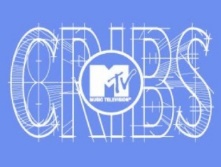 Your task for this assignment is to create a 5 paragraph paper describing your family, your home, and three rooms within your home.  For the first two paragraphs, you must describe your family by stating how many people make up your family and what they are like.  Consider adjectives, likes, dislikes, etc.EX:  En mi familia hay cinco personas.  Yo tengo dos hermanos.  Mis hermanos y yo tenemos el pelo rubio, pero mis padres son morenos.  Mi hermano, Miguel, y yo tenemos ojos verdes, pero mi hermano, Juan, y mis padres tienen ojos de color café.   Somos bastante atleticos y nos gusta jugar deportes.  Tambien nos gusta leer.  The second paragraph must include your address, and a description of your house and where it is.  Consider size, location, color, rooms, patio, garden, etc.  EX:  Mi casa es bastante grande y blanca.  Está en las afueras.  Mi direccion es calle Lake Lane, numero 647.  Mi casa tiene cuatro habitaciones, una cocina con muchas ventanas, una sala grande, un jardín y un patio.For the remaining three paragraphs—you must first describe each room you choose (kitchen, bathroom, dining room, bedroom, etc).  Consider size, color, location, etc.  You must use estar + prepositions to tell where three things are located and tocar and parecer to describe who does a particular chore related to that room and how that person feels about it.  EX:  La cocina es un poco grande, blanca, y tiene muchas ventanas.  En la cocina, la mesa está cerca del refrigerador, el microondas está encima de la estufa, y el lavabo está debajo de las ventanas.  Me toca cocinar todos los días, pero me parece bien.  Me gusta cocinar!Everything you need to complete this assignment can be found in your text and notes from Chapter 5.  This is a wonderful opportunity to practice using the grammar skills and vocabulary from this unit!  It is also always beneficial to practice constructing sentences and writing.  Use the rubric below as a guide.  Please note, this is NOT a graded assignment, but a great way to practice and show me your understanding of the chapter.  Please feel free to email your finished papers and I will review them and provide feedback.HOUSE EXTERIORYour address…………………………………………………………………………………………………____/2Where do you live? (city, suburb, etc)………………………………………………………….……….____/2Description of your house using at least 3 factors…..……………………………………………….____/3FAMILYHow many people are in your family?.................................................................................____/2What is your family like? (adjectives/likes/dislikes)……………..…………………………………..____/3ROOM #1___________________________Describe the room using at least 3 adjectives….….……………………………………….……….._____/4Use estar with prepositions to explain where 3 objects are located within the room………._____/4Use tocar to explain who does a chore that relates to that room………………………………..._____/4Use parecer to explain how that person feels about that chore………………………………….._____/4ROOM #2___________________________Describe the room using at least 3 adjectives….….……………………………………….……….._____/4Use estar with prepositions to explain where 3 objects are located within the room………._____/4Use tocar to explain who does a chore that relates to that room………………………………..._____/4Use parecer to explain how that person feels about that chore………………………………….._____/4ROOM #3___________________________Describe the room using at least 3 adjectives….….……………………………………….……….._____/4Use estar with prepositions to explain where 3 objects are located within the room………._____/4Use tocar to explain who does a chore that relates to that room………………………………..._____/4Use parecer to explain how that person feels about that chore………………………………….._____/4TOTAL: ______________/60